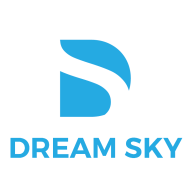 HỆ THỐNG ANH NGỮ QUỐC TẾ DREAM SKYVP Giao dịch: Số 66 – Ngõ 34 – Hoàng Cầu – Đống Đa – Hà NộiTel: 024.3538.1149            www.dreamsky.edu.vnEmail: dreamsky@dreamsky.com.vnGiới thiệu về công tyTrung tâm ngoại ngữ Dream Sky đã được Sở giáo dục và đào tạo Hà Nội cấp phép hoạt động và hiện tại có tất cả 9 cơ sở tại các Quận Đống Đa, Cầu Giấy, Hà Đông với gần 10 năm bề dày kinh nghiệm trong việc liên kết với các trường tiểu học. Đến năm học 2018 – 2019, trung tâm đã liên kết giảng dạy được với 9 trường thuộc quận Long Biên: TH Đức Giang, TH Sài Đồng, TH Vũ Xuân Thiều, TH Ngô Gia Tự, TH Bồ Đề, TH Long Biên, TH Ái Mộ A, TH Ngọc Thụy, TH Phúc LợiWebsite: www.dreamsky.com.vn     / www.dreamsky.edu.vnGiới thiệu về nội dung triển khai tại nhà trườngChương trình Chương trình Làm quen tiếng Anh dành cho lớp 1, 2 sử dụng giáo trình First Friends 1, 2 mang tính khởi đầu, giới thiệu môn học với học sinh, giúp học sinh hiểu và nắm bắt được cách thức tiếp cận và thói quen tư duy của ngôn ngữ tiếng Anh, tạo tiền đề cho học sinh khi học tiếng Anh ở các lớp cao hơn;Chương trình giảng dạy bổ trợ tiếng Anh dành cho lớp 3, 4, 5 sử dụng tài liệu do trung tâm biên soạn với sự thẩm định của SGD&ĐT Hà Nội, được xây dựng bám sát chương trình Sách giáo khoa Tiếng Anh 3, 4, 5 của Bộ GD&ĐT, trên nền tảng khai thác thói quen tư duy ngôn ngữ mà học sinh đã được hình thành khi học tại các lớp 1, 2 với mục tiêu ôn tập, củng cố và nâng cao kiến thức tiếng Anh so với nội dung đã học tại các lớp học dưới, đồng thời rèn luyện khả năng giao tiếp tiếng Anh một cách chủ động.Sau khi kết thúc chương trình liên kết với Dream Sky và đồng thời học 2 tiết tiếng Anh một tuần theo chương trình của Bộ Giáo Dục và Đào Tạo (đối với lớp 3,4,5) mục tiêu cụ thể cho các khối như sau:Khối lớp 1: Học sinh bước đầu được làm quen với hệ thống từ vựng xoay quanh các chủ điểm giao tiếp gần gũi với học sinh. Hình thành và phát triển đầy đủ 4 kĩ năng: nghe, nói, đọc, viết giúp học sinh có được nền tảng Tiếng Anh vững chắc làm tiền đề cho những năm tiếp theo.Khối lớp 2: Học sinh được mở rộng hơn hệ thống từ vựng xoay quanh các chủ điểm giao tiếp gần gũi.  Học sinh được phát triển đầy đủ 4 kỹ năng. Học sinh có thể nghe hiểu được một số câu chuyện đơn giản, tình huống giao tiếp đơn giản,…Khối lớp 3-4-5: HS Nghe, đọc và hiểu được các từ và cụm từ quen thuộc, đơn giản, trả lời được các câu hỏi rất đơn giản về các chủ đề quen thuộc được nói  rõ ràng. hiểu được các đoạn hội thoại ngắn, đơn giản về các chủ đề quen thuộc được nói chậm và rõ ràng. HS nói, viết được một số chủ đề quen thuộc, rất đơn giản, sử dụng các từ và cụm từ rất đơn giản (có thể cần sự trợ giúp).2.2 Đội ngũ giáo viên nước ngoàiGiáo viên nước ngoài có quốc tịch từ các nước nói tiếng Anh như Anh, Úc, Mỹ, Canada. Tốt nghiệp đại học trở lên và có chứng chỉ giảng dạy tiếng Anh cho trẻ em theo quy định, có hợp đồng lao động và có giấy phép lao động tại Việt Nam;Thời lượng, giáo trình và  học phíThời lượng học: 70 tiết/năm học. Thời lượng 1 tiết học:  40 phútHọc phí: 4 950 000đ/70 tiết/HS. Đóng làm 2 kì. Kì I: 2 500 000đ. Kì II: 2 450 000đ Giáo trình: Khối 1- Bộ First Friends 1 – phiên bản Anh – Anh + Đĩa CD Khối 2- Bộ sách First Fiends 2 – phiên bản Anh – Anh + Đĩa CD Khối 3, 4, 5: Sách giáo khoa và tài liệu bổ trợ   Phương pháp đánh giá học sinhHọc sinh tham gia chương trình sẽ được định kì đánh giá hàng tháng thông qua phiếu nhận xét của giáo viên gửi về cho gia đình trong đó nêu rõ ưu, nhược điểm trong quá trình học tập của học sinh. Trường hợp đặc biệt, GV sẽ có thông tin nhắc nhở kịp thời theo buổi.Kết thúc cuối mỗi học kỳ, trẻ được tham gia một bài kiểm tra đánh giá 4 kỹ năng nghe, nói, đọc, viết, chú trọng tập trung vào kỹ năng nghe và nói.  Hoạt động ngoại khóa cho học sinhHỗ trợ và tổ chức nhiều sân chơi với sự có mặt của giáo viên nước ngoài hơn nữa, tạo điều kiện cho các con có môi trường giao tiếp tiếng Anh nhiều hơn như: Chương trình Festival Tiếng Anh cấp trường,  chương trình ngoại khóa cho các dịp lễ như: 20/11; Giáng sinh, … Hỗ trợ học sinh ở diện chính sáchTrung tâm  miễn hoàn toàn học phí đối với các đối tượng học sinh con em thương, bệnh binh, học sinh có hoàn cảnh khó khăn có giấy chứng nhận của Ủy ban nhân dân Quận Long Biên.  Phối hợp giữa Nhà trường, Trung tâm Dream Sky, PHHS	 Nhà trường:Tạo điều kiện thuận lợi tốt nhất để chương trình có thể triển khai thực hiện theo đúng mục tiêu xây dựng.Tổ chức thăm lớp, dự giờ thường xuyên và đột xuất ít nhất 2 tiết/tháng.Phối hợp với Dream Sky để kịp thời giải quyết những khó khăn, vướng mắc trong quá trình triển khai thực hiện.Phối hợp với phụ huynh trong việc động viên, khuyến khích, tạo điều kiện học sinh tham gia chương trình học.Là cầu nối với Dream Sky để phụ huynh học sinh dự giờ tiếng Anh liên kết( nếu PHHS có nhu cầu).	Trung tâm Ngoại ngữ Dream Sky:	Chịu trách nhiệm tuyển dụng, đào tạo giáo viên và quản lý chất lượng đào tạo bảo đảm chương trình thực hiện đúng các nội dung đã xây dựng và được các cấp có thẩm quyền phê duyệt.	Phối hợp chặt chẽ với Nhà trường để quản lý chất lượng chương trình. Thường xuyên thăm lớp, dự giờ, kịp thời hỗ trợ giáo viên và học sinh.	Tổ chức kiểm tra, đánh giá chất lượng theo đúng kế hoạch.	Gửi báo cáo định kỳ cho Nhà trường và các cấp quản lý thường xuyên và định kỳ	Phụ huynh học sinh	Phụ huynh học sinh được khuyến khích tham gia dự giờ các tiết học của Dream Sky với điều kiện tuân thủ các yêu cầu và quy trình dự giờ của nhà trường và Dream Sky.	Số tiết PHHS dự giờ: Tối đa 2 tiết/năm học/nhóm lớp có con học.